DIY Sugar Scrub RecipeThis is the perfect recipe for beauty DIY beginners. Sugar scrubs take under ten minutes to make and you can have fun customizing them with endless ingredients for your desired outcome.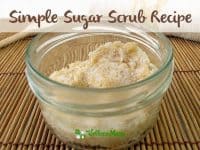 Sugar Scrub Ingredients1 cup granulated sugar, either white or brown, preferably organic½ cup oil (olive oil and coconut oil work great)essential oils of your preference (optional)1 small wide-mouth glass mason jarHow to Make ItMix all ingredients and store in an airtight container, such as a mason jar.Use 1 tablespoon as needed in the shower. Scrub skin with the mixture and rinse will. It will leave your skin feeling like silk. Goodbye dry skin!Sound simple? It is!Sugar Scrub VariationsReady to mix it up? Change your sugar scrub to suit the season. All of these variations use simple ingredients found at most grocery stores.Pumpkin Pie Scrub: 1 cup of brown sugar, ½ cup coconut oil, ½ tsp vitamin E oil, and ½ tsp pumpkin pie spice (or just ½ tsp cinnamon)Vanilla Brown Sugar Scrub: 1 cup brown sugar, ½ cup almond oil, ½ tsp vitamin E oil and 1 tsp real vanilla extractLemon Sugar Scrub:  Great hand scrub for after washing dishes! 1 cup white sugar, ½ cup olive oil, ½ tsp vitamin E oil, 15-20 drops (or more) of lemon or orange essential oilGentle Lavender Sugar Scrub for Face: 1 cup white sugar, ½ cup almond oil, ½ tsp vitamin E oil, ½ tsp real vanilla extract, and 15 drops lavender essential oil. Or make this gentler oatmeal version.Vanilla Latte Sugar Scrub: Need I say more? Seriously… make sure you have coffee on hand to make a vanilla latte because it will have you craving the real thing. Find the recipe here.Sugar Cookie Lip Scrub: Better than lip balm, in my opinion, since it exfoliates and moisturizes in one step. Here’s the recipe.Homemade Foot Scrub with Magnesium: Perfect for pedicure season, this foot scrub is therapeutic as well with the addition of magnesium.Cumin Sugar Scrub for Face or Body: Not all sugar scrubs have to smell like dessert. This more exotic scrub is packed with antioxidants for glowing skin.Himalayan Salt Scrub: Salt is typically coarser than sugar and slower to dissolve, which makes this salt-based scrub recipe great for heavy-duty exfoliation. (If you have sensitive skin, stick to sugar scrubs.)Sugar Scrub Cubes:  Make this cute and compact version of sugar scrub in single-use cubes. No mess and you can even make them colored with purifying French rose clay. Here’s how to make them.How to StoreThese last on the counter for up to 2 months (or more). Take care that extra water doesn’t get into the scrub when you use it as it won’t last as long or work as well.One warning: these smell good enough to eat! Actually, they are good enough to eat, but don’t… sugar is bad for your intestines!